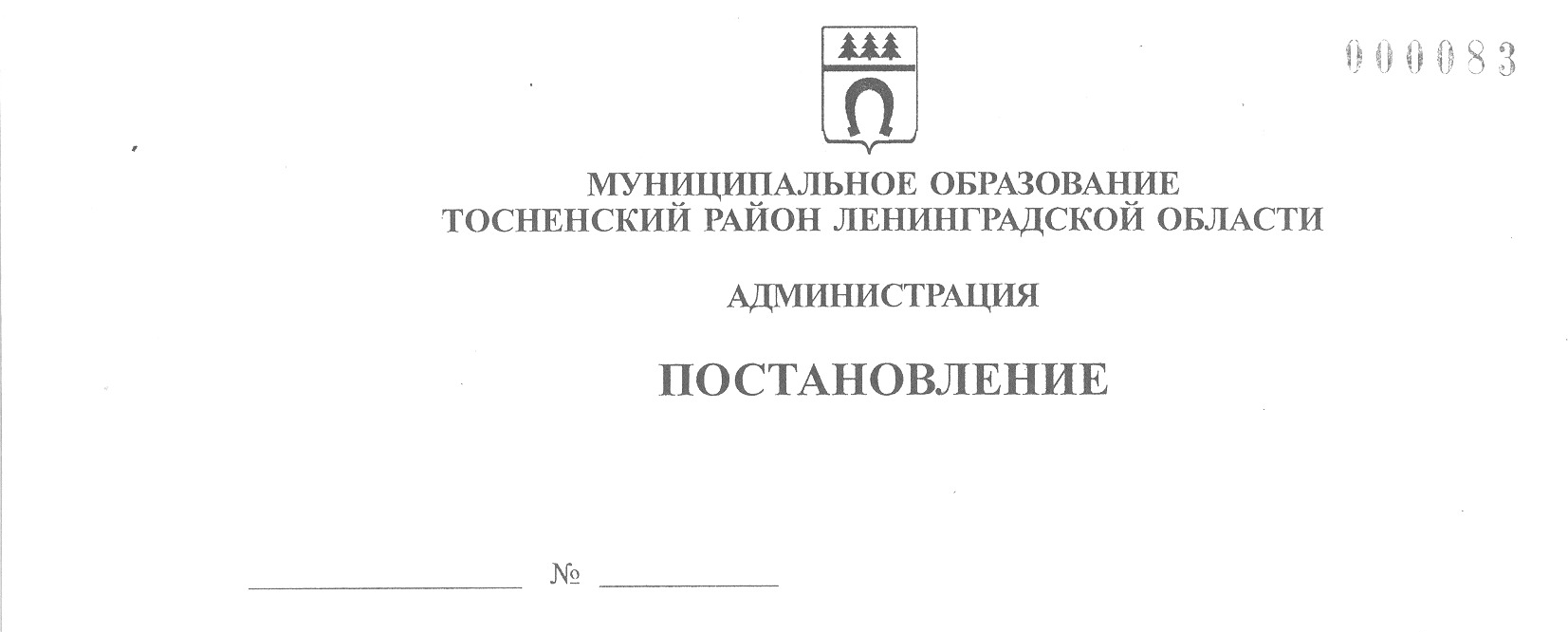 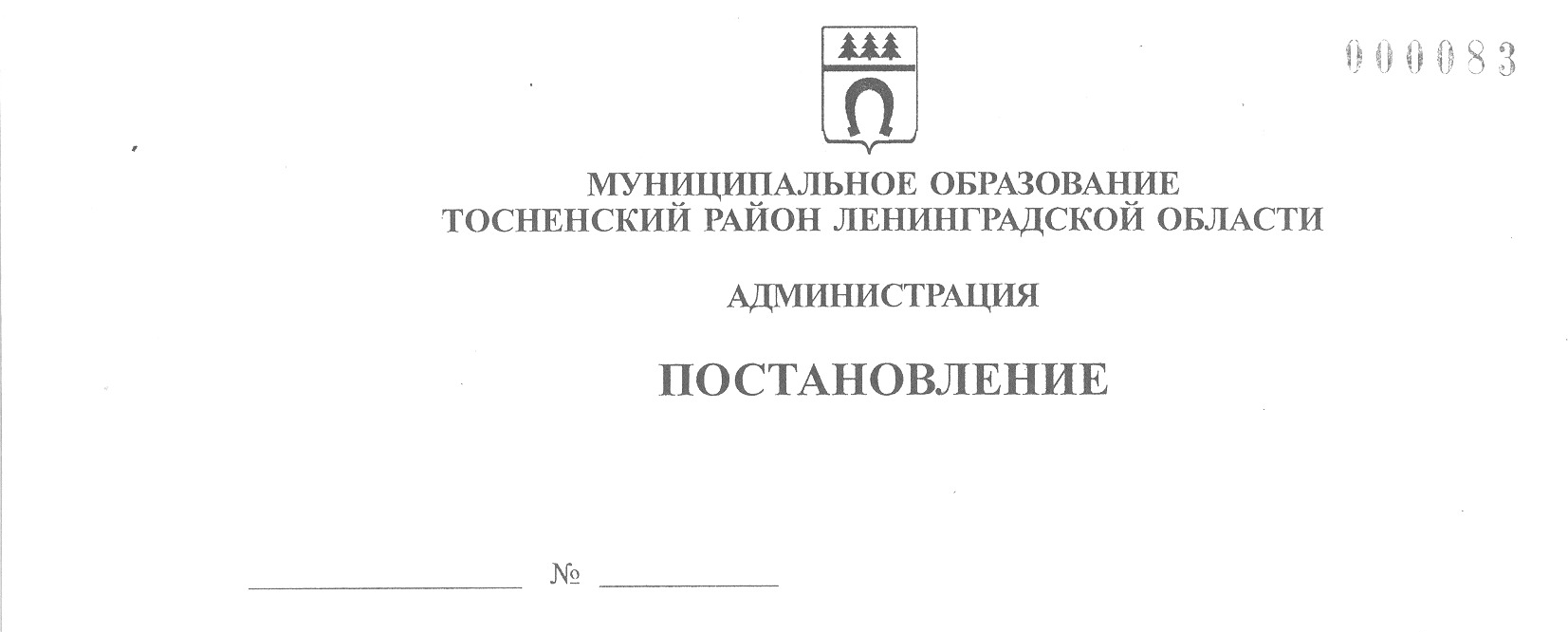       13.01.2020                            19-паО внесении изменений в постановление администрации муниципального образования Тосненский район Ленинградской области от 19.12.2018 № 3158-па «Об утверждении краткосрочного муниципального плана реализации в 2017, 2018 и 2019 годы Региональной программы капитального ремонта общего имущества в многоквартирных домах, расположенных на территории Тосненского городского поселения Тосненского района Ленинградской области и признании утратившими силу отдельных постановлений администрации муниципального образования Тосненский район Ленинградской области»	В соответствии с Жилищным кодексом Российской Федерации, областным законом Ленинградской области от 29.11.2013 № 82-оз «Об отдельных вопросах организации          и проведения капитального ремонта общего имущества в многоквартирных домах,        расположенных на территории Ленинградской области», постановлением Правительства Ленинградской области от 19.12.2019 № 598 «О внесении изменений в постановление Правительства Ленинградской области от 11 декабря 2018 года № 475 «О Краткосрочном плане реализации в 2017, 2018 и 2019 годах Региональной программы капитального      ремонта общего имущества в многоквартирных домах, расположенных на территории   Ленинградской области, на 2014-2043 годы и признания утратившим силу отдельных     постановлений Правительства Ленинградской области», исполняя полномочия администрации муниципального образования Тосненское городское поселение Тосненского    района Ленинградской области на основании статьи 13 Устава Тосненского городского поселения Тосненского района Ленинградской области и статьи 25 Устава муниципального образования Тосненский район Ленинградской области, администрация муниципального образования Тосненский район Ленинградской областиПОСТАНОВЛЯЕТ:	1. Внести в постановление администрации муниципального образования Тосненский район Ленинградской области от 19.12.2018 № 3158-па «Об утверждении краткосрочного муниципального плана реализации в 2017, 2018 и 2019 годы Региональной     программы капитального ремонта общего имущества в многоквартирных домах, расположенных на территории Тосненского городского поселения муниципального образования Тосненский район Ленинградской области и признании утратившими силу отдельных 2постановлений администрации муниципального образования Тосненский район Ленинградской области» следующие изменения:	- раздел III приложения 1 изложить в следующей редакции (приложение 1);	- раздел III приложения 2 изложить в следующей редакции (приложение 2);	- разделы I, II приложения 3 изложить в следующей редакции (приложение 3).	2. Комитету по жилищно-коммунальному хозяйству и благоустройству администрации муниципального образования Тосненский район Ленинградской области:	2.1. Направить в пресс-службу комитета по организационной работе, местному    самоуправлению, межнациональным и межконфессиональным отношениям администрации муниципального образования Тосненский район Ленинградской области настоящее постановление для обнародования в порядке, установленном Уставом муниципального образования Тосненский район Ленинградской области.	2.2. Направить настоящее постановление в комитет по жилищно-коммунальному хозяйству Ленинградской области в течение трех дней со дня подписания.	3. Пресс-службе комитета по организационной работе, местному самоуправлению, межнациональным и межконфессиональным отношениям администрации муниципального образования Тосненский район Ленинградской области обеспечить обнародование  настоящего постановления в порядке установленном Уставом муниципального образования Тосненский район Ленинградской области.	4. Контроль за исполнением постановления возложить на заместителя главы        администрации муниципального образования Тосненский район Ленинградской области Горленко С.А.Глава администрации						                                 А.Г. КлементьевАлексеева Елена Викторовна, 8(81361)332546 гвIII. Перечень многоквартирных домов, лифтовое оборудование которых подлежат капитальному ремонту в 2018 году, с оплатой в рассрочку с 2018 по 2021 год, с учетом мер государственной поддержкиПриложение 3к постановлению администрациимуниципального образованияТосненский район Ленинградской областиот  13.01.2020  № 19-паII. Реестр многоквартирных домов, которые подлежат капитальному ремонту в 2019 годуПриложение 1к постановлению администрациимуниципального образованияТосненский район Ленинградской областиот  13.01.2020  № 19-паIII. Перечень многоквартирных домов, лифтовое оборудование которых подлежат капитальному ремонту в 2017 году,с оплатой в рассрочку с 2018 по 2021 год, с учетом мер государственной поддержки№ п/пАдрес МКДГодГодМатериал стенКоличество этажейКоличество этажейКоличество подъездовКоличество подъездовКоличество лифтовобщая площадь МКД, всегоПлощадьпомещений МКД:Площадьпомещений МКД:Количество жителей, зарегистрированных в МКДСтоимость капитального ремонта или замены лифтового оборудования, в том числеСтоимость капитального ремонта или замены лифтового оборудования, в том числеСтоимость капитального ремонта или замены лифтового оборудования, в том числеПериод оплатыПериод оплатыПериод оплатыПериод оплатыПериод оплатыПериод оплатыПериод оплатыПериод оплатыПлановая дата завершения работспособ формирования фонда капитального ремонта№ п/пАдрес МКДввода в эксплуатациюзавершение последнего капитального ремонтаМатериал стенКоличество этажейКоличество этажейКоличество подъездовКоличество подъездовКоличество лифтовобщая площадь МКД, всеговсего:в том числе жилых помещений, находящихся в собственности гражданКоличество жителей, зарегистрированных в МКДСтоимость капитального ремонта или замены лифтового оборудования, в том числеСтоимость капитального ремонта или замены лифтового оборудования, в том числеСтоимость капитального ремонта или замены лифтового оборудования, в том числеПериод оплатыПериод оплатыПериод оплатыПериод оплатыПериод оплатыПериод оплатыПериод оплатыПериод оплатыПлановая дата завершения работспособ формирования фонда капитального ремонта№ п/пАдрес МКДввода в эксплуатациюзавершение последнего капитального ремонтаМатериал стенКоличество этажейКоличество этажейКоличество подъездовКоличество подъездовКоличество лифтовобщая площадь МКД, всеговсего:в том числе жилых помещений, находящихся в собственности гражданКоличество жителей, зарегистрированных в МКДСтоимость капитального ремонта или замены лифтового оборудования, в том числеСтоимость капитального ремонта или замены лифтового оборудования, в том числеСтоимость капитального ремонта или замены лифтового оборудования, в том числе2018                                                 (за счет средств собственников помещений в МКД)2018                                                 (за счет средств собственников помещений в МКД)2019                  (за счет средств областного бюджета)2020                 (за счет средств областного бюджета)2020                 (за счет средств областного бюджета)2020                 (за счет средств областного бюджета)2021                  (за счет средств областного бюджета)2021                  (за счет средств областного бюджета)Плановая дата завершения работспособ формирования фонда капитального ремонта№ п/пАдрес МКДввода в эксплуатациюзавершение последнего капитального ремонтаМатериал стенКоличество этажейКоличество этажейКоличество подъездовКоличество подъездовКоличество лифтовобщая площадь МКД, всеговсего:в том числе жилых помещений, находящихся в собственности гражданКоличество жителей, зарегистрированных в МКДСтоимость капитального ремонта или замены лифтового оборудования, в том числеСтоимость капитального ремонта или замены лифтового оборудования, в том числеСтоимость капитального ремонта или замены лифтового оборудования, в том числе2018                                                 (за счет средств собственников помещений в МКД)2018                                                 (за счет средств собственников помещений в МКД)2019                  (за счет средств областного бюджета)2020                 (за счет средств областного бюджета)2020                 (за счет средств областного бюджета)2020                 (за счет средств областного бюджета)2021                  (за счет средств областного бюджета)2021                  (за счет средств областного бюджета)Плановая дата завершения работспособ формирования фонда капитального ремонта№ п/пАдрес МКДввода в эксплуатациюзавершение последнего капитального ремонтаМатериал стенКоличество этажейКоличество этажейКоличество подъездовКоличество подъездовКоличество лифтовобщая площадь МКД, всеговсего:в том числе жилых помещений, находящихся в собственности гражданКоличество жителей, зарегистрированных в МКДСтоимость капитального ремонта или замены лифтового оборудованияСтоимость капитального ремонта или замены лифтового оборудованияСтоимость технического освидетельствованияСтоимость капитального ремонта или замены лифтового оборудованияТехническое освидетельствованиеСтоимость капитального ремонта или замены лифтового оборудованияСтоимость капитального ремонта или замены лифтового оборудованияСтоимость капитального ремонта или замены лифтового оборудованияСтоимость капитального ремонта или замены лифтового оборудованияСтоимость капитального ремонта или замены лифтового оборудованияСтоимость капитального ремонта или замены лифтового оборудованияПлановая дата завершения работспособ формирования фонда капитального ремонта№ п/пАдрес МКДввода в эксплуатациюзавершение последнего капитального ремонтаМатериал стенКоличество этажейКоличество этажейКоличество подъездовКоличество подъездовКоличество лифтовкв.мкв.мкв.мчел.руб.руб.руб.руб.руб.руб.руб.руб.руб.руб.руб.Плановая дата завершения работспособ формирования фонда капитального ремонта1234566778910111213131415161718181819192021Муниципальное образование Тосненское городское поселениеМуниципальное образование Тосненское городское поселениеМуниципальное образование Тосненское городское поселениеМуниципальное образование Тосненское городское поселениеМуниципальное образование Тосненское городское поселениеМуниципальное образование Тосненское городское поселениеМуниципальное образование Тосненское городское поселениеМуниципальное образование Тосненское городское поселениеМуниципальное образование Тосненское городское поселениеМуниципальное образование Тосненское городское поселениеМуниципальное образование Тосненское городское поселениеМуниципальное образование Тосненское городское поселениеМуниципальное образование Тосненское городское поселениеМуниципальное образование Тосненское городское поселениеМуниципальное образование Тосненское городское поселениеМуниципальное образование Тосненское городское поселениеМуниципальное образование Тосненское городское поселениеМуниципальное образование Тосненское городское поселениеМуниципальное образование Тосненское городское поселениеМуниципальное образование Тосненское городское поселениеМуниципальное образование Тосненское городское поселениеМуниципальное образование Тосненское городское поселениеМуниципальное образование Тосненское городское поселениеМуниципальное образование Тосненское городское поселениеМуниципальное образование Тосненское городское поселениеМуниципальное образование Тосненское городское поселениеМуниципальное образование Тосненское городское поселение1г. Тосно, пр. Ленина, д. 191995-кир-пич911112215334,5613418,969074,84224 269 965,7091 099,1091 099,101 280 989,7191099,10996 325,33996 325,33996 325,33996 325,33996 325,33996 325,3330.12.2019РОИтого с техническим освидетельствованиемИтого с техническим освидетельствованием4 361064,80Осуществление строительного контроляОсуществление строительного контроляОсуществление строительного контроляОсуществление строительного контроля91 377,27ИТОГО со строительным контролемИТОГО со строительным контролем4 452442,07Краткосрочный муниципальный план реализации в 2019 году Региональной программы капитального ремонта общего имущества в многоквартирных домах, расположенных на территории муниципального образования Тосненское городское поселение Тосненского района Ленинградской областиКраткосрочный муниципальный план реализации в 2019 году Региональной программы капитального ремонта общего имущества в многоквартирных домах, расположенных на территории муниципального образования Тосненское городское поселение Тосненского района Ленинградской областиКраткосрочный муниципальный план реализации в 2019 году Региональной программы капитального ремонта общего имущества в многоквартирных домах, расположенных на территории муниципального образования Тосненское городское поселение Тосненского района Ленинградской областиКраткосрочный муниципальный план реализации в 2019 году Региональной программы капитального ремонта общего имущества в многоквартирных домах, расположенных на территории муниципального образования Тосненское городское поселение Тосненского района Ленинградской областиКраткосрочный муниципальный план реализации в 2019 году Региональной программы капитального ремонта общего имущества в многоквартирных домах, расположенных на территории муниципального образования Тосненское городское поселение Тосненского района Ленинградской областиКраткосрочный муниципальный план реализации в 2019 году Региональной программы капитального ремонта общего имущества в многоквартирных домах, расположенных на территории муниципального образования Тосненское городское поселение Тосненского района Ленинградской областиКраткосрочный муниципальный план реализации в 2019 году Региональной программы капитального ремонта общего имущества в многоквартирных домах, расположенных на территории муниципального образования Тосненское городское поселение Тосненского района Ленинградской областиКраткосрочный муниципальный план реализации в 2019 году Региональной программы капитального ремонта общего имущества в многоквартирных домах, расположенных на территории муниципального образования Тосненское городское поселение Тосненского района Ленинградской областиКраткосрочный муниципальный план реализации в 2019 году Региональной программы капитального ремонта общего имущества в многоквартирных домах, расположенных на территории муниципального образования Тосненское городское поселение Тосненского района Ленинградской областиКраткосрочный муниципальный план реализации в 2019 году Региональной программы капитального ремонта общего имущества в многоквартирных домах, расположенных на территории муниципального образования Тосненское городское поселение Тосненского района Ленинградской областиКраткосрочный муниципальный план реализации в 2019 году Региональной программы капитального ремонта общего имущества в многоквартирных домах, расположенных на территории муниципального образования Тосненское городское поселение Тосненского района Ленинградской областиКраткосрочный муниципальный план реализации в 2019 году Региональной программы капитального ремонта общего имущества в многоквартирных домах, расположенных на территории муниципального образования Тосненское городское поселение Тосненского района Ленинградской областиКраткосрочный муниципальный план реализации в 2019 году Региональной программы капитального ремонта общего имущества в многоквартирных домах, расположенных на территории муниципального образования Тосненское городское поселение Тосненского района Ленинградской областиКраткосрочный муниципальный план реализации в 2019 году Региональной программы капитального ремонта общего имущества в многоквартирных домах, расположенных на территории муниципального образования Тосненское городское поселение Тосненского района Ленинградской областиКраткосрочный муниципальный план реализации в 2019 году Региональной программы капитального ремонта общего имущества в многоквартирных домах, расположенных на территории муниципального образования Тосненское городское поселение Тосненского района Ленинградской областиКраткосрочный муниципальный план реализации в 2019 году Региональной программы капитального ремонта общего имущества в многоквартирных домах, расположенных на территории муниципального образования Тосненское городское поселение Тосненского района Ленинградской областиКраткосрочный муниципальный план реализации в 2019 году Региональной программы капитального ремонта общего имущества в многоквартирных домах, расположенных на территории муниципального образования Тосненское городское поселение Тосненского района Ленинградской областиI. Перечень многоквартирных домов, которые подлежат капитальному ремонту в 2019 годуI. Перечень многоквартирных домов, которые подлежат капитальному ремонту в 2019 годуI. Перечень многоквартирных домов, которые подлежат капитальному ремонту в 2019 годуI. Перечень многоквартирных домов, которые подлежат капитальному ремонту в 2019 годуI. Перечень многоквартирных домов, которые подлежат капитальному ремонту в 2019 годуI. Перечень многоквартирных домов, которые подлежат капитальному ремонту в 2019 годуI. Перечень многоквартирных домов, которые подлежат капитальному ремонту в 2019 годуI. Перечень многоквартирных домов, которые подлежат капитальному ремонту в 2019 годуI. Перечень многоквартирных домов, которые подлежат капитальному ремонту в 2019 годуI. Перечень многоквартирных домов, которые подлежат капитальному ремонту в 2019 годуI. Перечень многоквартирных домов, которые подлежат капитальному ремонту в 2019 годуI. Перечень многоквартирных домов, которые подлежат капитальному ремонту в 2019 годуI. Перечень многоквартирных домов, которые подлежат капитальному ремонту в 2019 годуI. Перечень многоквартирных домов, которые подлежат капитальному ремонту в 2019 годуI. Перечень многоквартирных домов, которые подлежат капитальному ремонту в 2019 годуI. Перечень многоквартирных домов, которые подлежат капитальному ремонту в 2019 годуI. Перечень многоквартирных домов, которые подлежат капитальному ремонту в 2019 году№ п\п№ п\пАдрес МКДГодГодМатериал стенКоличество этажейКоличество подъездовобщая площадь МКД, всегоПлощадь помещений МКД:Площадь помещений МКД:Количество жителей, зарегистрированных в МКДСтоимость капитального ремонтаСтоимость капитального ремонтаСтоимость капитального ремонтаСтоимость капитального ремонтаСтоимость капитального ремонтаПлановая дата завершения работспособ формирования фонда капитального ремонта№ п\п№ п\пАдрес МКДввода в эксплуатациюзавершение последнего капитального ремонтаМатериал стенКоличество этажейКоличество подъездовобщая площадь МКД, всеговсего:в том числе жилых помещений, находящихся в собственности гражданКоличество жителей, зарегистрированных в МКДвсего:федеральный бюджетобластной бюджетза счет средств местного бюджетаза счет средств собственников помещений в МКДПлановая дата завершения работспособ формирования фонда капитального ремонта№ п\п№ п\пАдрес МКДввода в эксплуатациюзавершение последнего капитального ремонтаМатериал стенКоличество этажейКоличество подъездовкв.мкв.мкв.мчел.руб.руб.руб.Плановая дата завершения работспособ формирования фонда капитального ремонта1123456789101112131415161718Муниципальное образование Тосненское городское поселениеМуниципальное образование Тосненское городское поселениеМуниципальное образование Тосненское городское поселение1г. Тосно, ул. Энергетиков, д. 51980пан.21405,7370,4213,431314723,40000314723,4030.12.2019РО2п. Ушаки, д. 101985кирп.3115811549,2165,86128606797,78000606797,7830.12.2019РОИтого по муниципальному образованиюИтого по муниципальному образованиюххххх1 986,701 919,60379,26159921521,170,000,000,00921521,17хХИтого со строительным контролемИтого со строительным контролем941 241,72№ п\пАдрес МКДСтоимость капитального ремонта ВСЕГОВиды работВиды работВиды работВиды работВиды работВиды работВиды работВиды работВиды работВиды работВиды работВиды работВиды работВиды работВиды работВиды работВиды работВиды работВиды работВиды работВиды работВиды работРемонт внутридомовых инженерных системРемонт внутридомовых инженерных системРемонт внутридомовых инженерных системРемонт внутридомовых инженерных системРемонт внутридомовых инженерных системРемонт внутридомовых инженерных системРемонт или замена лифтового оборудования, в том числеРемонт или замена лифтового оборудования, в том числеРемонт или замена лифтового оборудования, в том числеРемонт крышиРемонт крышиРемонт подвальных помещенийРемонт подвальных помещенийРемонт фасадаРемонт фасадаПодъездРемонт фундаментаРемонт фундаментаУтепление  фасадовУтепление  фасадовУстановка коллективных (общедомовых) ПУ и УУПроектные работы(ФОНД)Всего работ по инженерным системамРемонт сетей электроснабженияРемонт сетейтеплоснабженияРемонт сетей холодноговодоснабженияРемонт сетей горячего водоснабженияРемонт систем водоотведенияКоличествоРемонт или замена лифтового оборудованияТехническое освидетельствованиеРемонт крышиРемонт крышиРемонт подвальных помещенийРемонт подвальных помещенийРемонт фасадаРемонт фасадаПодъездРемонт фундаментаРемонт фундаментаУтепление  фасадовУтепление  фасадовУстановка коллективных (общедомовых) ПУ и УУПроектные работы(ФОНД)Всего работ по инженерным системамРемонт сетей электроснабженияРемонт сетейтеплоснабженияРемонт сетей холодноговодоснабженияРемонт сетей горячего водоснабженияРемонт систем водоотведенияКоличествоРемонт или замена лифтового оборудованияТехническое освидетельствованиеРемонт крышиРемонт крышиРемонт подвальных помещенийРемонт подвальных помещенийРемонт фасадаРемонт фасадаПодъездРемонт фундаментаРемонт фундаментаУтепление  фасадовУтепление  фасадовУстановка коллективных (общедомовых) ПУ и УУПроектные работы(ФОНД)Всего работ по инженерным системамРемонт сетей электроснабженияРемонт сетейтеплоснабженияРемонт сетей холодноговодоснабженияРемонт сетей горячего водоснабженияРемонт систем водоотведенияКоличествоРемонт или замена лифтового оборудованияТехническое освидетельствованиеРемонт крышиРемонт крышиРемонт подвальных помещенийРемонт подвальных помещенийРемонт фасадаРемонт фасадаПодъездРемонт фундаментаРемонт фундаментаУтепление  фасадовУтепление  фасадовУстановка коллективных (общедомовых) ПУ и УУПроектные работы(ФОНД)руб.руб.руб.руб.руб.руб.руб.ед.руб.руб.кв.м.руб.кв.м.руб.кв.м.руб.куб.м.руб.кв.м.руб.руб.12345678910111213141516171819202122232425Муниципальное образование Тосненское городское поселениеМуниципальное образование Тосненское городское поселениеМуниципальное образование Тосненское городское поселениеМуниципальное образование Тосненское городское поселениеМуниципальное образование Тосненское городское поселениеМуниципальное образование Тосненское городское поселениеМуниципальное образование Тосненское городское поселение1.г. Тосно, ул. Энергетиков, д. 5314723,40314723,40314723,402.п. Ушаки,д. 10606797,78606797,78606797,78Итого по муниципальному образованиюИтого по муниципальному образованию921521,17921521,17921521,170,000,000,000,000,000,000,000,000,000,000,000,000,000,000,000,000,000,000,000,00Строительный контрольСтроительный контроль19 720,55Итого со строительным контролемИтого со строительным контролем941 241,72